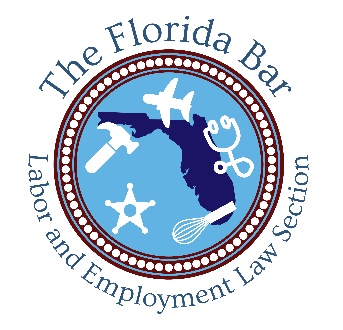 Labor and Employment Law SectionMASTER CALENDAROctober 2019October 17-18, 20193476 45th Annual Public Employment Labor Relations ForumThe Rosen Plaza9700 International DriveOrlando, Florida 32819(407)996-9700www.rosenplaza.comNovember 2019November 15, 20193573 Have You Googled It? Website Accessibility Under Title II and Title III of the ADAAudio WebcastDecember 2019December 11, 20193574 We’re at Impasse. Now What? Best Practices for the Impasse and Special Magistrate ProcessAudio WebcastJanuary 2020January 8, 20203575 Be an Expert in Handling Experts: Best Practices for Expert Designation, Discovery, Direct and Cross-ExaminationAudio WebcastFebruary 2020February 5, 20203576 Flexible Work Arrangements: Legal Implications of a Millennial Must HaveAudio WebcastFebruary 6-7, 20203491 20th Labor and Employment Law Annual Update and Certification ReviewThe Florida Bar Winter MeetingHyatt Regency Orlando 9801 International DriveOrlando, FL 32819(407) 284-1234March 2020March 5, 2020Practicing Before State AgenciesUniversity Center Club403 Stadium Dr Building BTallahassee, FL 32306(850) 644-8528March 11, 20203577 Hot Topics in Public Sector BargainingAudio WebcastApril 2020April 3-4, 20203150 Advanced Labor Topics 2020Washington, D.C.April 8, 20203578 New Rules of Reason or Reasons to Rue? NLRB Decisions Changing the Landscape of the Union and Non-Union WorkplaceAudio WebcastMay 2020May 6, 20203572 What Employers and Employees Need to Know About the GDPR, CCPA, and Emerging Privacy LawsAudio WebcastJune 2020June 18, 2020Labor and Employment Law Executive Council MeetingHilton Orlando Bonnet Creek14100 Bonnet Creek Resort LaneOrlando, FL 32821(407) 597-3600August 2020Trial Skills ConferenceTampa